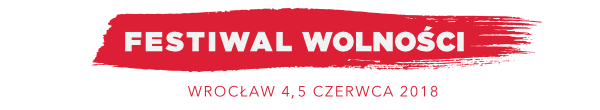 KontaktFormularz rejestracyjnyFormularz rejestracyjnyFormularz rejestracyjnyFormularz rejestracyjnyImię Imię Imię NazwiskoNazwiskoNazwiskoNumer legitymacji prasowejNumer legitymacji prasowejNumer legitymacji prasowejTelefon komórkowyTelefon komórkowyTelefon komórkowyE-mailE-mailE-mailReprezentowane mediaReprezentowane mediaReprezentowane mediaReprezentowane mediaMediumMediumMediumNazwa redakcji Nazwa redakcji Nazwa redakcji StanowiskoStanowiskoStanowiskoMiastoMiastoMiastoStrona wwwStrona wwwStrona wwwMartyna Bańcerek-PerzynaTel: 71/777-78-51Kom: 664-151-666e-mail: media@convention.wroclaw.plPaweł SzotTel: 71/777-84-52Kom: 664-151-622e-mail: media@convention.wroclaw.pl